Zaktualizowany opis przedmiotu zamówieniaModernizacja boiska asfaltowego w Centrum Wypoczynku JORDANOVALokalizacja:Gołkowice Górne 163 ,33-388 Gołkowice Górne, działka 571/7 obręb 0005Założenia :
Budowa boiska wielofunkcyjnego o nawierzchni poliuretanowej ,  polipropylenowej  albo podobną - spełniająca wymagania zamawiającego wraz z wyposażeniem.Inwestor:Centrum Młodzieży im.H . Jordana               Ul. Krupnicza 38               31–123 Kraków Zakres prac budowlanych :Modernizacja przewiduje wymianę istniejącej płyty boiska o nawierzchni asfaltowej  na nową nawierzchnię  poliuretanowa,  polipropylenowej  albo podobną - spełniająca wymagania zamawiającego mająca zastosowanie na boiskach wielofunkcyjnych spełniająca wymogi bezpieczeństwa, mająca atesty, certyfikaty, deklaracje zgodności producenta  odnoście nawierzchni boisk sportowych. Ze względu na wytrzymałość i właściwości nawierzchnia nie powinna być cieńsza niż 15mmModernizacja nie przewiduje  konieczność zrywania starego asfaltu Ogólnodostępne boisko wielofunkcyjne ma umożliwić grę w piłkę ręczną /nożną (pole z bramkami do piłki ręcznej może być wykorzystywane także do amatorskiej gry w futbol), koszykówkę (4 kosze – 2 pola do gry), siatkówkę ( pole to i siatka może służyć do amatorskiej gry w  badmintona,) Tenisa wyznaczyć innym kolorem linie kortu.Na nowej nawierzchni ma zostać wyodrębnioneboisko wielofunkcyjne( piłka ręczna , nożna) – prostokątne pole o wielkości ok 20,00 x 40,00 m(22,00m x 44,00m wraz wybiegami) do gry w piłkę ręczną oraz piłkę nożną . Dookoła boiska ma znaleźć  się wolny pas przeznaczony na tzw. wybiegi. Boisko wyznaczyć należy odpowiednimi  liniami .  Linie należy zaznaczyć kolorem kontrastowym do koloru nawierzchni. Oprócz linii bocznych i bramkowych wyróżnia się linię środkową, pole bramkowe, linie pola bramkowego, linię rzutów wolnych, linię rzutów karnych .boisko  do siatkówki o wymiarach 9,00 x 18,00m (możliwość gry w badmintona ) – z zaznaczeniem linii bocznych, końcowych, środkowej, pola ataku, pola obrony i pola zagrywki, a także dwa zaślepione otwory pozwalające zamontować słupki wraz z siatką .dwa boiska do koszykówki w układzie poprzecznym umieszczone na każdej połowie boiska głównego o wymiarach 15m x 20 m Z zaznaczeniem farbą kontrastową : pola gry( linii bocznych i połowy), koła środkowego,  pola za „3”  ,stefy  ograniczone ,linie rzutów wolnych. Na modernizowanym  boisku należy wykorzystać cztery  istniejące kosze do koszykówki. kort do tenisa o wymiarach  23,77 m x  10,97 m z wyraźnie zaznaczanym kontrastową farbą m polem gry i wszystkimi niezbędnymi liniami, a także zaślepione otwory pozwalające zamontować słupki wraz z siatką do tenisapole bezpieczne tzw .wybieg końcowyDodatkowo:Montaż siatek przechwytujących  piłki po wszystkich stronach boiska + dwie furtki 1,2m x2 m Banda z siatki powinna być wytrzymała, solidna i mocna, odporna na deszcz, śnieg, silny wiatr, czy promieniowanie UV, a także na działanie bardzo niskich i wysokich temperatur, odporna na czynniki mechaniczne, jak szarpnięcia, wielokrotne uderzenia, obciążenia, ciągnięciaWysokość:4m 
słupy z rury stalowej fi 60
malowane proszkowo
Siatka: oczka 50x50mmW wariantach :a)stalowa pokryta PCV , b)z polipropylenu c) z polietylenu 
mocowana: do słupów za pomocą linek stalowych
i zaczepów stalowych, ocynkowanych.
w kolorze zielonym.Demontaż starego ogrodzenia za bramkamiDemontaż dwu rzędów starych ławek  wzdłuż dłuższego boku boiskaOdnowienie ławek szt 9 : malowanie elementów metalowych,  wymiana desek impregnacja  o wymiarach ok 4x5x300cm Nawierzchnia boiskaNawierzchnię należy wykonać w technologii, która zapewnia ochronę układu mięśniowo-szkieletowego użytkowników, łatwa obsługę oraz odpornej na działanie czynników atmosferycznych ( stabilizowanie UV) i zapewniających wieloletnią stabilność swoich parametrów. Dodatkowo do produkcji nawierzchni powinny być używane materiały bezpieczne, nadające się do recyklingu i w żaden sposób nieszkodliwe dla środowiska.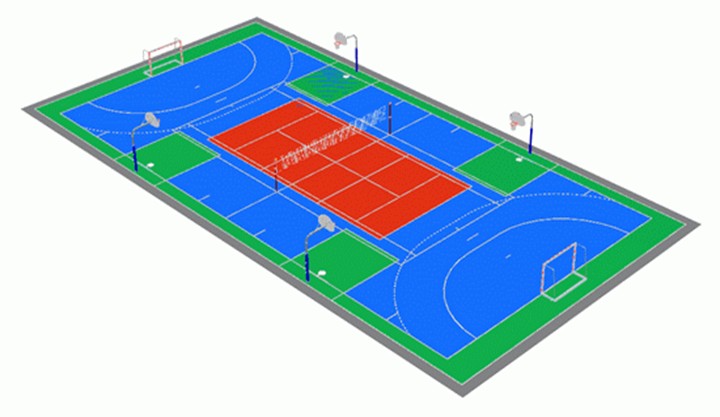  Schemat poglądowyCałość zamówienia składa się z kompleksowej przebudowy boiska czyli dostawy i montażu wszystkich niezbędnych elementów potrzebnych do korzystania ze wszystkich rodzajów boisk Prace odbędą się na funkcjonującym ośrodku dla tego najeży zadbać o wydzielenie i zabezpieczenie terenu prac, wykonawca  wykorzysta własne narzędzia.lpOpis pracilośćj.m1dostawa i montaż nawierzchni sztucznej  wraz z pomalowaniem linni990m22Dostawa montaż-bramka 3x2x1 stalowa cynkowana z siatkami2szt3słupki do tenisa stalowe z siatkami 1kpl4Słupki do siatkówki stalowe z siatką1kpl5montaż sprzetu1szt7ogrodzenie z siatki piłkochwytowej o wysokości 4m , oczko 5x5 wraz z montażem144mb8Renowacja 9 ławek 